再生可能エネルギー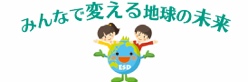 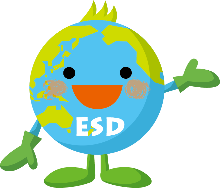 ★ 再生可能エネルギーの発電方法，長所や短所をおさえよう。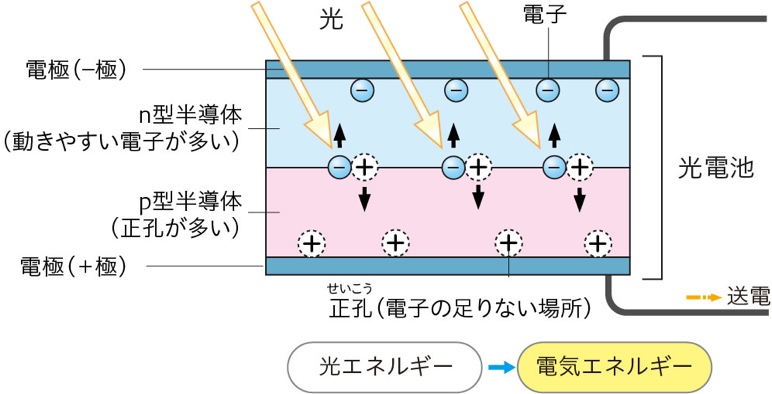 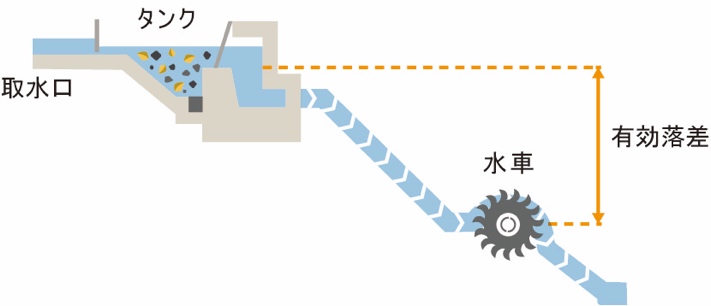 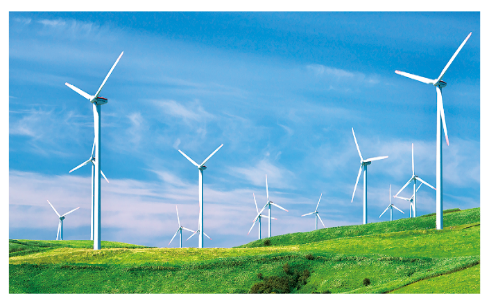 